Поради щодо оформлення документації  методичних об’єднань закладу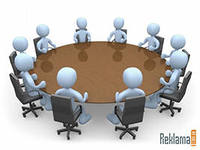 Методичне об’єднання – одна з основних організаційних форм групової науково-методичної роботи в системі підвищення кваліфікації педагогічних кадрів.Основні завдання методичного об’єднання:вивчення й аналіз навчальних програм, підручників, інструктивних та методичних листів Міністерства освіти і науки;діагностування педагогів з питань навчання й виховання з метою визначення напрямів діяльності методичного об’єднання;обговорення актуальних питань освітнього процесу;аналіз якості знань, умінь та навичок, виявлення та пошук шляхів подолання труднощів під час вивчення окремих тем (розділів) начальних програм з предмета;ознайомлення з перспективним педагогічним досвідом, упровадження його в практику роботи;аналіз уроків, виховних заходів, результатів участі учнів у Всеукраїнських учнівських олімпіадах, конкурсах, захисті науково-дослідницьких робіт МАН;складання й затвердження тестів та  різнорівневих завдань для перевірки навчальних досягнень з предмета;складання й затвердження завдань І етапу Всеукраїнських учнівських олімпіад, конкурсів;розгляд календарного планування вчителів, плану проведення декад або тижнів;виготовлення наочних посібників, моделювання уроків, розв’язання  педагогічних задач і ситуації;ознайомлення з новинками психолого-педагогічної та методичної літератури;обговорення досягнень психолого-педагогічної науки та перспективного педагогічного досвіду;звіт учителів  про участь у міських методичних заходах, про проходження курсів підвищення кваліфікації; проведення  творчих звітів учителів, які атестуються або з метою пропаганди перспективного педагогічного досвіду;внесення пропозиції щодо змін до білетів і завдань державної підсумкової атестації ( 9 клас).Організація діяльності методичного об’єднання Методичне об’єднання створюється в школах за наявності трьох та більше вчителів, які викладають один предмет. Можливим є створення міжпредметних (циклових) методичних об’єднань (наприклад, учителів суспільно-гуманітарного циклу).Керує роботою методичного об’єднання голова, якого обирають члени методичного об’єднання.Обов’язки керівникаметодичного об’єднання:планування роботи  методичного об’єднання на навчальний рік;ознайомлення вчителів з навчально-методичним забезпеченням викладання   предмета в новому  навчальному році;ознайомлення з нормативно-правовими документами, які регламентують роботу вчителів на новий навчальний рік;надання консультацій з питань ведення шкільної документації;проведення консультацій з проблем освітнього процесу;складання звітів ( за І і ІІ семестри та рік);удосконалення педагогічної майстерності вчителів;участь в атестації педагогічних кадрів;підготовка тестів для контрольних зрізів знань з предмета, завдань І етапу Всеукраїнської учнівської олімпіади з предмета;організація, підготовка заходів відповідно до річного плану роботи школи;створення умов для якісної самоосвіти вчителів;аналіз роботи методичного об’єднання за навчальний рік та підготовка до проведення державної підсумкової атестації.Діяльність методичного об’єднання вчителів керівники методичних об’єднань організовують відповідно до плану роботи на поточний навчальний рік. План схвалюється на засіданні методичної ради навчального закладу й затверджується директором.Засідання методичного об’єднання проводяться не менше ніж 4 рази на рік.Структура плану роботи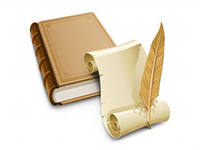             методичних об’єднань1. Методичні проблеми:науково-методична проблема освітян міста;науково-методична проблема методичного об’єднання вчителів міста;методична проблема освітнього закладу;методична проблема методичного об’єднання вчителів предмета.2.  Аналіз роботи методичного об’єднання за попередній навчальний рік. Завдання на поточний  навчальний рік.3. Інформація про членів методичного об’єднання .4. Заходи щодо підвищення фахової майстерності педагогів. Результативність організації методичної роботи.Самоосвіта членів шкільного методичного об’єднання вчителів української мови та літератури. Вивчення та впровадження передового педагогічного досвіду.Графік проведення показових уроків, позакласних  заходів.5. Тематика засідань методичного об’єднання.6. Вивчення рівня знань, умінь і навичок учнів з предмета ( аналітичні таблиці).7. Організація педагогічної інтернатури.8. Робота з обдарованими учнями.9. Робота з учнями, які мають початковий рівень знань.10. Організація позакласної роботи з предметів.     11. Заходи зі зміцнення навчально-матеріальної бази кабінетів.                    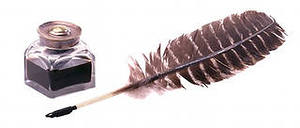     Рекомендації  щодо  оформлення документації  методичного  об’єднання  Науково-методичні проблемиНауково-методична проблема освітян міста ___________________________________________________________________________________________________________________________________________________________________________________________________________________________________Методична проблема навчального закладу___________________________________________________________________________________________________________________________________________________________________________________________________________________________________________________________________Методична проблема методичного об’єднання ____________________________________________________________________________________________________________________________________________________________________________________________________________________________________________________________________2. Аналіз роботи методичного об’єднання за попередній навчальний рікУ кінці навчального року керівник робить аналіз діяльності     методичного об’єднання за наступними пунктами:Методична проблема, над якою працює методичне об’єднання. На якому етапі знаходиться робота над проблемою. Завдання, над якими працювали в минулому році.Діяльність учителів:якісний та кількісний склад учителів;форми роботи (колективні, групові, індивідуальні) щодо підвищення кваліфікації, організації самоосвіти;участь учителів у міських, обласних, всеукраїнських методичних заходах, конкурсах професійної майстерності тощо;публікації, які розкривають або показують результативність роботи вчителя на відповідному етапі методичної роботи;системність і послідовність діяльності вчителів, пов’язаної з підвищенням професійного рівня, творчим розвитком і майстерністю:самоосвіта вчителів.(Обов’язково зазначаються недоліки в роботі)Матеріальна база кабінетів : відповідність кабінету Положенню про навчальний кабінет;поповнення матеріальної бази кабінету протягом  попереднього  року.			(Обов’язково зазначаються недоліки в роботі)Організація позакласної роботи:стан позакласної роботи вчителів з предмета (конференції, диспути, тематичні вечори, предметні тижні);робота факультативів , клубів, курсів за вибором, гуртків.Результати навчальних досягнень учнів. Аналітичні таблиці. (Додатково визначити причини погіршення успішності учнів, зазначення  недоліків у роботі)Робота з обдарованими дітьми. участь учнів у міських, обласних конкурсах, Всеукраїнській учнівській олімпіаді;розвиток творчого потенціалу учнів, залучення їх до різних видів позаурочної діяльності. (Обов’язково зазначаються недоліки в роботі))Завдання методичного об’єднання  на наступний  навчальний рік.3. Інформація про членів шкільного методичного об’єднання Інформація про кадровий склад учителів комунальної установи Сумська загальноосвітня школа І-ІІІ ступенів №6, м. Суми, Сумської області4. Заходи щодо підвищення фахової майстерності педагогівРезультативність організації  методичної роботи (указувати прізвища)Заходи щодо підвищення фахової майстерності педагогів Орієнтовні заходи щодо  підвищення фахової майстерності педагогів:участь у методичних заходах закладу (указати конкретно);участь у міських методичних заходах (указати конкретно);робота вчителів у творчій групі з теми «___»;упровадження передового педагогічного досвіду вчителів школи;співпраця з кафедрами ВНЗ; творчий звіт учителя, який атестується;взаємовідвідування уроків, виховних заходів;педінтернатура,розробка проєктів;дослідницька робота.Самоосвіта вчителівІнформація про публікації вчителівГрафік проведенняпоказових уроків Графік проведеннявідкритих виховних заходів 5 Тематика засідань методичного Дія — єдиний шлях до знання.Б. ШоуІ  ЗАСІДАННЯ						ДатаТЕМА.  ________________________________________________________МЕТА.  ______________________________________________________________________________________________________________________________________________________________Вимоги до проведень засідань методичного об’єднання На першому засіданні обирають голову й секретаря, обговорюють проєкт плану роботи методичного об’єднання, доповнюють його.Кожне засідання повинно складатися з питань теоретичного, практичного, аналітичного характеру. Розглядаються питання науково-теоретичного чи психолого-педагогічного спрямування (доповідь), методичного характеру (доповідь, інформація чи повідомлення). Учителі відвідують   показовий урок (захід),  обговорюють його.На засіданнях необхідно обговорювати актуальні проблеми освітнього процесу, опрацьовувати методичні вказівки й рекомендації МОН України, обговорювати новинки наукової й методичної літератури, результати контрольних робіт, ДПА, заслуховувати інформацію про наслідки вивчення ППД, упровадження нових педагогічних технологій тощо.На кожному засіданні виробляються й приймаються чіткі рекомендації з питання, теми, що обговорюється, упровадження чи використання яких перевіряє голова методичного об’єднання (заступник директора, директор школи).На останньому засіданні керівник звітує про роботу методичного об’єднання, підбиваються підсумки діяльності вчителів за навчальний рік, проводиться діагностування педагогів та визначаються завдання на наступний навчальний рік. Обговорити питання проведення державної підсумкової атестації. Протягом трьох днів після проведення засідання оформлюється протокол , у якому фіксуються всі прийняті рішення. Форми проведення засідань МОнавчально-методичний семінар,семінар-практикум, теоретичний семінар, лекція,  лекція-консультація, доповідь (заслуховування й обговорення), ділові педагогічні ігри (розігрування педагогічних ситуацій), мозковий штурм, педагогічна майстерня, диспут, дебати, тренінг,огляд та обговорення навчально-методичної літератури, анкетування, тестування, моделювання конкретної ситуації,практичне заняття,круглий стіл,аукціон педагогічних ідей, педагогічні читання, творчий звіт,  ділова (дидактична) гра,методичний фестиваль,методичний ярмарок,методичний аукціон, методичний ринг,методичний міст, методична естафета, майстер-класи, презентація педагогічних новинок,методичний турнір,(не)конференція, методичні виставки,педагогічний КВК.Аналіз успішності учнів7.Організація педагогічної інтернатури.Робота з учителями-початківцямиЗа молодими спеціалістами закріплюються наставники.8. Робота з обдарованими учнями.Організація  роботи з обдарованими учнями Банк даних обдарованих дітей9.  Робота з учнями, які мають початковий рівень знань.Відомості про учнів,які мають початковий рівень знань10. Організація позакласної роботиОрганізація позакласної роботи з предметів Інформація про факультативні заняття, гуртки11 . Заходи зі зміцнення навчально-матеріальної базиЗаходи зі зміцнення навчально-матеріальної бази кабінетів Портфоліо методичного об’єднання 	Портфоліо методичного об’єднання - це спосіб фіксації, накопичення матеріалів учителів, що демонструють рівень їх професіоналізму. Розробляється з метою оформлення, систематизації, узагальнення, презентації, діагностування та аналізу  найбільш значущих результатів практичної діяльності вчителів методичного об’єднання, оцінки їх професійної компетенції. ( Створюємо на електронній дошці Padlet)Розділи електронного портфоліоІ. Загальні відомості про склад  МО. 1. Фото вчителів методичного об’єднання. 2. Творче кредо МО. ІІ. Науково-методична діяльність МО. 1. Методична проблема, над якою працює МО.        2. Форми методичної роботи ( конкретно, які проводились). 3. Участь у  конкурсах фахової майстерності (фото).4. Друковані матеріали. ІІІ. Робота з обдарованими учнями.1. Результати участі учнів в мовно-літературних конкурсах, олімпіадах (додати фотокопії дипломів, грамот, фото переможців). 2. Заходи проведені  для обдарованих учнів . 3. Творчі роботи учнів (зразок). V.  Організація позакласної роботи. 1. Проведення позакласних заходів з предмета (конференції, диспути, тематичні вечори, предметні тижні). 2. Робота факультативі, клубів, предметних гуртків (фото). Додатки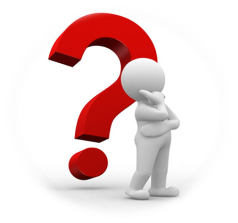 Додаток 1Зразок оформлення титульної сторінкиДодаток 2Протокол № ___засідання методичного об’єднання 
(назва навчального закладу в Р.в.) м. СумиГолова — прізвище, ініціали. Секретар — прізвище, ініціали.Присутні: прізвища та ініціали вчителів та запрошених осіб. Порядок денний:1. Про підготовку …2. Про виконання …1. СЛУХАЛИ:Прізвище, ініціали доповідача, посада — … подається зміст виступу від третьої особи однини.Текст звіту додається.ВИСТУПИЛИ:1. Прізвище, ініціали, посада особи, яка виступала — … подається зміст виступу від третьої особи однини.	2. Прізвище, ініціали, посада особи, яка виступала — … подається зміст виступу від третьої особи однини.УХВАЛИЛИ:1. 1.1. 2.Голова     		підпис			 Ініціали, прізвищеСекретар		підпис			 Ініціали, прізвищеДодаток 3                                  Етапи роботи над індивідуальною методичною проблемоюДодаток 4 Діагностична анкета аналізу методичних заходів та їх перспективного планування на 20__-20__ н.р.___________________________(навчальний заклад)1. Які проблемні питання, що розглядалися на нарадах, засіданнях, семінарах, методичних об’єднаннях, принесли найбільшу користь? ____________________________________________________________________________________________2. Які питання були недостатньо висвітлені?_________________
_______________________________________________________3. Які форми проведення методичних заходів вважаєте найбільш результативним? Ваші пропозиції та зауваження.____________________________________________________________________4. Визначте найбільш актуальні, на Вашу думку, питання, які доцільно винести на розгляд наступного року._________________5. Чи задоволені Ви структурою методичної роботи в місті? Ваші пропозиції та зауваження ___________________________. _______________________________________________________6. Яка методична допомога потрібна Вам?_______________________________________________________________________________________________________________________7. З яких питань Ви можете провести семінари, консультативні пункти на базі закладу ?____________________________________________________________________________________________________________________________________________Використано  матеріали збірника  «Поради щодо оформлення документації шкільного методичного об’єднання вчителів української мови та літератури» /  упорядник   Закорко В.В.   ( Схвалено науково-методичною радою Інформаційно-методичного центру управління освіти і науки Сумської міської ради.- 2013)№П.І.Б.ДатанародженняВНЗ, рік закінчення Спеціальність за дипломомСтаж педагогічної роботиНавантаженняКласиПредмет, який викладаєРік проходження атестаціїРік проходження  курсів Катего-рія, звання Методична проблемаДомашня адреса, телефонГрамоти МОН України, ОДА, Департаменту освіти Сумської ОДА, УОіН СМР (за останні 3 роки)Друковані роботиДруковані роботиДруковані роботиДруковані роботиДруковані роботиДруковані роботиДруковані роботиДруковані роботиДруковані роботиДруковані роботиДруковані роботиДруковані роботиДруковані роботиДруковані роботиДруковані роботиПоказники результативності2019-20202020-20212021-2022Кількість учителів:пройшли курси підвищення кваліфікації;пройшли атестацію  підвищили категорію отримали звання за результатами атестації;узяли участь у міських, обласних, всеукраїнських методичних заходах:узяли участь у конкурсах: «Учитель року»;інших конкурсах фахової майстерностіпрацювали в складі журі конкурсів, виконують науково-дослідницьку роботу.№ з/пЗаходиТермінВідповідаль-нийВідмітка про вико-нання№ПІБ учителяУчасть у вебінарах. курсах, семінарах, тренінгах, (не)конференціях( назви)ПлатформаДата переглядуСертифікат ( якщо є)№ з/пПІБ учителяНазва публікаціїДе надрукованоДатаПІБ учителяКласПредметТема урокуТермін проведенняМета відвідуванняПІБ учителяКласТема заходу Термін проведенняМета відвідування№ЗмістВідповідальніДомашнє  завданняКласКількість учнівРівень оцінювання навчальних досягнень учняРівень оцінювання навчальних досягнень учняРівень оцінювання навчальних досягнень учняРівень оцінювання навчальних досягнень учняРівень оцінювання навчальних досягнень учняРівень оцінювання навчальних досягнень учняРівень оцінювання навчальних досягнень учняРівень оцінювання навчальних досягнень учняРівень оцінювання навчальних досягнень учня% успішності% якості знаньСередній балКласКількість учніввисокийвисокийдостатнійдостатнійсереднійсереднійПочатко-вийПочатко-вийНеатестовані учні% успішності% якості знаньСередній балКласКількість учнівКількість учнівВідсотокКількість учнівВідсотокКількість учнівВідсотокКількість учнівВідсотокНеатестовані учні% успішності% якості знаньСередній бал№ПІБ молодого вчителяПІБнаставникаЗміст роботи№ з/пФорма роботи ДатаВідповідальнийПриміткаПІБучняРік народжКласТипобдарованостіРезультати участі учня в конкурсах, олімпіадіПІБ учителя№з/пПІБ учняКласПредметУчитель№Зміст роботиВідповідальніТермін проведенняПримітка№Назва гуртка, факультативуПрізвище керівникаДля учнів яких класів призначаєтьсяОсновні напрями роботи№ЗаходиВиконавецьТермін виконанняПриміткаНазва навчального закладуПлан роботи методичного об’єднання вчителів ( назва ) на 20_-20_ н.р.Голова методичного об’єднання – ПІБНазва етапуВид діяльностіТермінПідготовчо-діагности-чний1.Ознайомлення з методичною літературою.2.Опрацювання нормативних документів.3.Вивчення рівня навчальних досягнень учнів.1-й рікТеоретичний 1. Складання картотеки літературних джерел.2.Виписки з літературних джерел.3.Опрацювання матеріалів передового педагогічного досвіду. 2-й рік Аналітичний 1. Аналіз опрацьованої літератури.2. Планування практичного застосування.3 Перші кроки практичного впровадження, апробація.4. Корекція. 3-й рікПрактичний 1. Активне практичне застосування.2. Упровадження інновацій у практику своєї діяльності.3. Проведення показових уроків, позакласних заходів для вчителів-фахівців з даного предмета;4. Виступ на засіданні методичного об’єднання. 4 рікУзагальнюва-льний1. Самоаналіз власної педагогічної діяльності.2. Узагальнення матеріалів у формі  портфоліо.3. Активне поширення досвіду роботи над методичною проблемою: проведення міських, обласних семінарів, консультпунктів;  виступ на педагогічній раді; поширення досвіду роботи з методичної проблеми на шпальтах періодичних видань.5-й рік